ЗАДАНИЕ: для схемы, соответствующей Вашему варианту, выполнить следующее: 1) По законам Кирхгофа составить систему уравнений для расчёта токов во всех ветвях, записав её в двух формах: a) для мгновенных значений (дифференциальная форма); b) для комплексов (символическая форма). 2) Определить комплексы токов в ветвях любым методом. 3) Определить показание ваттметра двумя способами: a) с помощью выражения для комплексов тока и напряжения на ваттметре; b) по формуле UIcosφ. 4) Построить векторную топографическую диаграмму токов и напряжений. На векторной диаграмме тока и напряжения ваттметра указать угол φ = φu – φi. 5) Записать выражение для мгновенного значения тока i1 и построить график зависимости i1(ωt) в интервале от 0 до 2π. 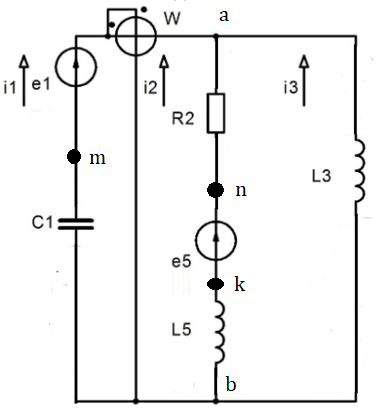 Дано:R2 = 14 ОмL3 = 0,41 ГнC1 = 73 мкФ = 73*10-6 ФL5 = 0,56 ГнEm1 = 44 Вψ1 = 150°Em5 = 44 Вψ5 = 220°f = 46 ГцРис.11. ПРЕДВАРИТЕЛЬНЫЕ РАСЧЁТЫПрежде, чем приступать к выполнению поставленных задач, выполним некоторые подготовительные действия:1.1. Вычисление комплексов ЭДС ветвейПо условию для каждой ЭДС заданы амплитуда Em и начальная фаза ψ. Чтобы записать комплексы ЭДС , нужно для каждой ЭДС вычислить ещё действующее значение E, действительную Re  и мнимую Im  части:Для наших данных получим:1.2. Вычисление полных комплексных сопротивлений ветвейПолное комплексное сопротивление ветви определяется по формуле:где R – активное сопротивление ветви;X = XL – XC – реактивное сопротивление;XL = ωL – реактивное индуктивное сопротивление;XC = 1/ωC – реактивное ёмкостное сопротивление;ω = 2πf – угловая частота.Подставив числовые значения, получим:Все сопротивления получены в Омах2. ПО ЗАКОНАМ КИРХГОФА СОСТАВИТЬ СИСТЕМУ УРАВНЕНИЙ ДЛЯ РАСЧЁТА ТОКОВ ВО ВСЕХ ВЕТВЯХ, ЗАПИСАВ ЕЁ В ДВУХ ФОРМАХ2.1. Для мгновенных значений (дифференциальная форма):Cвязь между токами и напряжениями на отдельных элементах для мгновенных значений выражается формулами:для активного сопротивления:для индуктивности:для ёмкости:Отметим для удобства три дополнительные точки: m, n и k (см. рис.1), не являющиеся узлами.Данная цепь (рис.1) имеет 3 ветви и 2 узла (a и b). Поэтому необходимо составить систему трёх уравнений с тремя неизвестными. Одно уравнение составим по 1-му закону Кирхгофа, два – по второму:уравнение для узла a:уравнение для левого контура ankbma:уравнение для правого контура abkna:Таким образом, получаем систему 3 интегро-дифференциальных уравнений с 3 неизвестными токами i1, i2, i3:2.2. Для комплексов (символическая форма):Связь между комплексами токов и напряжений на отдельных элементах имеет вид: для активного сопротивления:для индуктивности:для ёмкости:уравнение для узла a:уравнение для левого контура ankbma:уравнение для правого контура abkna:Получаем систему 3 уравнений с 3 неизвестными токами i1, i2, i3:3. ОПРЕДЕЛИТЬ КОМПЛЕКСЫ ТОКОВ В ВЕТВЯХПоскольку данная цепь (рис. 1) имеет 2 узла (a и b), для её расчёта воспользуемся методом двух узлов.В общем случае уравнение для комплекса межузлового напряжения имеет вид:где в числителе стоит сумма по всем активным ветвям, а в знаменателе – по всем ветвям. Знак «+» в числителе выбирается, если ЭДС направлена против межузлового напряжения .Для рассматриваемой цепи (рис. 1) получим:Подставляя числовые значения, получим: (пересчитано, правильно)Токи в ветвях найдём по закону Ома для активной ветви:4. ОПРЕДЕЛИТЬ ПОКАЗАНИЕ ВАТТМЕТРА ДВУМЯ СПОСОБАМИ4.1. Определить показание ваттметра с помощью выражения для комплексов тока и напряжения на ваттметреАктивная мощность P двухполюсника, характеризуемого комплексом тока I и комплексом напряжения U, определяется выражением:где  – сопряжённый комплекс токаВаттметр на рис. 1 включён так, что измеряет активную мощность участка (двухполюсника), расположенного справа от ваттметра. Комплекс тока этого двухполюсника I1, комплекс напряжения .Подставив числовые значения, получим:4.2. Определить показание ваттметра по формуле UIcosφ:Стрелка ваттметра отклоняется на величину, равную UIcosφ, где U – действующее напряжения на обмотке напряжения ваттметра, I – действующее значение тока, втекающего в обмотку тока ваттметра, φ – угол сдвига фаз между током и напряжением.В рассматриваемом случае (рис. 1) напряжение на обмотке напряжения ваттметра uab, ток, втекающий в обмотку тока i1. Действующие значения:Угол сдвига фаз между током и напряжением φ равен разности начальных фаз напряжения и тока:Тогда активная мощность:4.3. На векторной диаграмме тока и напряжения ваттметра указать угол𝜑 = 𝜓𝑈 − 𝜓𝐼.На комплексной плоскости построим векторы Uab и I1:5. ПОСТРОИТЬ ВЕКТОРНУЮ ТОПОГРАФИЧЕСКУЮ ДИАГРАММУ ТОКОВ И НАПРЯЖЕНИЙВекторная топографическая диаграмма токов и напряжений – это изображение на комплексной плоскости векторов всех токов и напряжений на всех элементах цепи. Причём векторы напряжений должны быть расположены в том же порядке, что и элементы цепи. Рекомендуется сначала разместить на комплексной плоскости точки, соответствующие комплексным потенциалом всех точек цепи, а потом соединить соседние точки. Тогда каждый отрезок диаграммы будет соответствовать элементу цепи.Тогда потенциалы остальных точек могут быть найдены путём подсчёта изменения потенциала при движении от точки b (или от других точек с известным потенциалом) к этим точкам. При выборе исходной точки и пути можно руководствоваться простотой расчётов.6. ЗАПИСАТЬ ВЫРАЖЕНИЕ ДЛЯ МГНОВЕННОГО ЗНАЧЕНИЯ ТОКА I1 И ПОСТРОИТЬ ГРАФИК ЗАВИСИМОСТИ I1(ΩT) В ИНТЕРВАЛЕ ОТ 0 ДО 2Π.Выражение для мгновенного значения тока имеет вид:где  – амплитуда тока; I – действующее значение тока = ω = 2πf – круговая частотаψI – начальная фаза тока, 